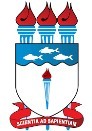 Serviço Público FederalMINISTÉRIO DA EDUCAÇÃO UNIVERSIDADE FEDERAL DE ALAGOASCOORDENADORIA INSTITUCIONAL DE EDUCAÇÃO A DISTÂNCIACHAMADA INTERNA Nº 01/2022 – CIED/UFAL, DE 28 DE JUNHO DE 2022.PROCESSO SELETIVO INTERNO DE CREDENCIAMENTO PARA PROFESSOR BOLSISTA DA UNIVERSIDADE ABERTA DO BRASIL NO ÂMBITO DA UNIVERSIDADE FEDERAL DE ALAGOASOs candidatos deverão anexar os seguintes documentos digitalizados nos formatos .pdf , em um único arquivo:Ficha de Pontuação (Anexo V) preenchida;Documentos comprobatórios da pontuação solicitada no Anexo V;Carteira Funcional de Servidores da UFAL ou Documento de identificação com foto e válido (frente e verso), conforme listado no subitem 8.19 (envio obrigatório);Comprovante que possui vínculo institucional como docente concursado da UFAL, ativo ou aposentado, mediante envio de declaração funcional ou contra cheque atualizado; eDocumento que comprove a Formação Exigida para concorrer na Área de Estudo que se inscreveu, de acordo com o quadro do subitem 3.1.O conjunto de documentos digitalizados que serão enviados via Sistema de Inscrição deverão seguir, preferencialmente, a ordem da Tabela de Pontuação do subitem 8.1.ANEXOSANEXO IMODELO DE DECLARAÇÃO DE COMPROVAÇÃO DE EXPERIÊNCIA PROFISSIONAL EXERCÍCIO DE ATIVIDADE EM EMPRESA/INSTITUIÇÃO PRIVADAANEXO IIMODELO DE DECLARAÇÃO DE COMPROVAÇÃO DE EXPERIÊNCIA PROFISSIONAL EXERCÍCIO DE ATIVIDADE EM INSTITUIÇÃO PÚBLICA(SUBITEM 6.28, alínea “b”)ANEXO IIIMODELO DE DECLARAÇÃO DE COMPROVAÇÃO DE EXPERIÊNCIA PROFISSIONAL EXERCÍCIO DE ATIVIDADE/SERVIÇO PRESTADO COMO AUTÔNOMO OU PROFISSIONAL LIBERAL(SUBITEM 6.28, alínea “c”) CONTRATANTE/TOMADOR DE SERVIÇO PESSOA FISÍCACONTRATANTE/TOMADORA DE SERVIÇO PESSOA JURÍDICAANEXO VFICHA DE PONTUAÇÃOFormação AcadêmicaPontuação (por título)Número máximo de títulosPontuação máximaPágina de ComprovaçãoPontuação SolicitadaPontuação DeferidaTítulo de Doutorado concluído na área de estudo para a qual concorre.14,00114,0Título de Mestre na área da área de estudo para a qual concorre.10,00110,0Título de Especialista na área da área de estudo para a qual concorre.4,0014,0Experiência Profissional (últimos 10 anos, não concomitante)Pontuação(por semestre letivo)Número máximode semestres letivosPontuaçãomáximaPágina de ComprovaçãoPontuação SolicitadaPontuação DeferidaExperiência Profissional como Professor do ensino superior na área de estudo para a qual concorre, na modalidade a distância.4,00624,0Experiência na gestão da Educação a Distância.2,00612,0Experiência Profissional como Professor no ensino superior na área de estudopara a qual concorre, na modalidade presencial.3,00618,0Experiência como tutor na Educação a Distância no Ensino Superior.0,5063,0Publicações (últimos 5 anos)Pontuação(por publicação)Número máximo depublicaçõesPontuaçãomáximaPágina de ComprovaçãoPontuação SolicitadaPontuação DeferidaLivros publicados (autor, organizador ou autor de capítulo) na área de conhecimento para o qual fez a seleção ou na área de Educação a Distância.3,0013,0Publicação de artigos em revistas científicas com Qualis/CAPES na área de conhecimento para o qual fez a seleção ou na área de Educação a Distância.2,0024,0Atividades Acadêmicas (últimos 5 anos)Pontuação(por orientação)Número máximo deorientaçõesPontuaçãomáximaPágina de ComprovaçãoPontuação SolicitadaPontuação DeferidaOrientação de Monografia, Dissertação ou Tese na área de estudo objeto do concurso.1,0055,0Capacitações/Eventos (últimos 5 anos)Pontuação(por certificado)Número máximo decomprovantesPontuaçãomáximaPágina de ComprovaçãoPontuação SolicitadaPontuação DeferidaCursos de extensão e/ou eventos comprovados, como palestrante, na área de conhecimento para o qual fez a seleção ou na área de Educação a Distância.0,5031,5Apresentação de trabalhos em congresso, jornada, colóquio, seminário ousimpósio na área de conhecimento para o qual fez a seleção ou na área de0,5031,5Pontuação Total DeferidaPontuação Total DeferidaPontuação Total DeferidaPontuação Total DeferidaPontuação Total DeferidaPontuação Total Deferida